介護保険居宅介護（介護予防）福祉用具購入費支給申請書（請求書）※本人名義の口座または受領委任した事業所名義の口座を記入して下さい。※受領委任払いの場合は以下の申請欄に記入をお願いします。※保険者記入欄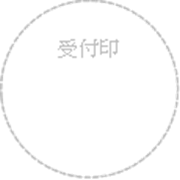 被保険者番号00000個人番号個人番号フリガナ生　年　月　日生　年　月　日生　年　月　日生　年　月　日性 別被保険者氏名明・大・昭　　　年　　　月　　　日明・大・昭　　　年　　　月　　　日明・大・昭　　　年　　　月　　　日明・大・昭　　　年　　　月　　　日男・女住　所常滑市常滑市常滑市常滑市常滑市常滑市常滑市常滑市常滑市常滑市常滑市常滑市常滑市常滑市常滑市常滑市認定状況介護度：　　　　　認定期間：　　　　年　　月　　日～　　　　年　　月　　日介護度：　　　　　認定期間：　　　　年　　月　　日～　　　　年　　月　　日介護度：　　　　　認定期間：　　　　年　　月　　日～　　　　年　　月　　日介護度：　　　　　認定期間：　　　　年　　月　　日～　　　　年　　月　　日介護度：　　　　　認定期間：　　　　年　　月　　日～　　　　年　　月　　日介護度：　　　　　認定期間：　　　　年　　月　　日～　　　　年　　月　　日介護度：　　　　　認定期間：　　　　年　　月　　日～　　　　年　　月　　日介護度：　　　　　認定期間：　　　　年　　月　　日～　　　　年　　月　　日介護度：　　　　　認定期間：　　　　年　　月　　日～　　　　年　　月　　日介護度：　　　　　認定期間：　　　　年　　月　　日～　　　　年　　月　　日介護度：　　　　　認定期間：　　　　年　　月　　日～　　　　年　　月　　日介護度：　　　　　認定期間：　　　　年　　月　　日～　　　　年　　月　　日介護度：　　　　　認定期間：　　　　年　　月　　日～　　　　年　　月　　日介護度：　　　　　認定期間：　　　　年　　月　　日～　　　　年　　月　　日介護度：　　　　　認定期間：　　　　年　　月　　日～　　　　年　　月　　日介護度：　　　　　認定期間：　　　　年　　月　　日～　　　　年　　月　　日福祉用具名福祉用具名福祉用具名福祉用具名購入金額購入年月日購入金額購入年月日購入金額購入年月日購入金額購入年月日購入金額購入年月日購入金額購入年月日購入金額購入年月日購入金額購入年月日購入金額購入年月日製造事業者名製造事業者名販売事業者番号販売事業者名販売事業者番号販売事業者名円　　　年　　月　　日円　　　年　　月　　日円　　　年　　月　　日円　　　年　　月　　日円　　　年　　月　　日円　　　年　　月　　日円　　　年　　月　　日円　　　年　　月　　日円　　　年　　月　　日円　　年　　月　　日円　　年　　月　　日円　　年　　月　　日円　　年　　月　　日円　　年　　月　　日円　　年　　月　　日円　　年　　月　　日円　　年　　月　　日円　　年　　月　　日円　　年　　月　　日円　　年　　月　　日円　　年　　月　　日円　　年　　月　　日円　　年　　月　　日円　　年　　月　　日円　　年　　月　　日円　　年　　月　　日円　　年　　月　　日常滑市長　様　上記のとおり関係書類を添えて居宅介護（介護予防）福祉用具購入費の支給を申請します。なお、購入費については下記の １.私本人名義の口座 ２.受領委任した福祉用具販売事業所の口座に振込んでください。　　　　　年　　月　　日　　　　住所　申請者　　　　氏名　　　　　　　　　　　　　　　　　　　　　　　　電話（　　　　）　　－　　　　常滑市長　様　上記のとおり関係書類を添えて居宅介護（介護予防）福祉用具購入費の支給を申請します。なお、購入費については下記の １.私本人名義の口座 ２.受領委任した福祉用具販売事業所の口座に振込んでください。　　　　　年　　月　　日　　　　住所　申請者　　　　氏名　　　　　　　　　　　　　　　　　　　　　　　　電話（　　　　）　　－　　　　常滑市長　様　上記のとおり関係書類を添えて居宅介護（介護予防）福祉用具購入費の支給を申請します。なお、購入費については下記の １.私本人名義の口座 ２.受領委任した福祉用具販売事業所の口座に振込んでください。　　　　　年　　月　　日　　　　住所　申請者　　　　氏名　　　　　　　　　　　　　　　　　　　　　　　　電話（　　　　）　　－　　　　常滑市長　様　上記のとおり関係書類を添えて居宅介護（介護予防）福祉用具購入費の支給を申請します。なお、購入費については下記の １.私本人名義の口座 ２.受領委任した福祉用具販売事業所の口座に振込んでください。　　　　　年　　月　　日　　　　住所　申請者　　　　氏名　　　　　　　　　　　　　　　　　　　　　　　　電話（　　　　）　　－　　　　常滑市長　様　上記のとおり関係書類を添えて居宅介護（介護予防）福祉用具購入費の支給を申請します。なお、購入費については下記の １.私本人名義の口座 ２.受領委任した福祉用具販売事業所の口座に振込んでください。　　　　　年　　月　　日　　　　住所　申請者　　　　氏名　　　　　　　　　　　　　　　　　　　　　　　　電話（　　　　）　　－　　　　常滑市長　様　上記のとおり関係書類を添えて居宅介護（介護予防）福祉用具購入費の支給を申請します。なお、購入費については下記の １.私本人名義の口座 ２.受領委任した福祉用具販売事業所の口座に振込んでください。　　　　　年　　月　　日　　　　住所　申請者　　　　氏名　　　　　　　　　　　　　　　　　　　　　　　　電話（　　　　）　　－　　　　常滑市長　様　上記のとおり関係書類を添えて居宅介護（介護予防）福祉用具購入費の支給を申請します。なお、購入費については下記の １.私本人名義の口座 ２.受領委任した福祉用具販売事業所の口座に振込んでください。　　　　　年　　月　　日　　　　住所　申請者　　　　氏名　　　　　　　　　　　　　　　　　　　　　　　　電話（　　　　）　　－　　　　常滑市長　様　上記のとおり関係書類を添えて居宅介護（介護予防）福祉用具購入費の支給を申請します。なお、購入費については下記の １.私本人名義の口座 ２.受領委任した福祉用具販売事業所の口座に振込んでください。　　　　　年　　月　　日　　　　住所　申請者　　　　氏名　　　　　　　　　　　　　　　　　　　　　　　　電話（　　　　）　　－　　　　常滑市長　様　上記のとおり関係書類を添えて居宅介護（介護予防）福祉用具購入費の支給を申請します。なお、購入費については下記の １.私本人名義の口座 ２.受領委任した福祉用具販売事業所の口座に振込んでください。　　　　　年　　月　　日　　　　住所　申請者　　　　氏名　　　　　　　　　　　　　　　　　　　　　　　　電話（　　　　）　　－　　　　常滑市長　様　上記のとおり関係書類を添えて居宅介護（介護予防）福祉用具購入費の支給を申請します。なお、購入費については下記の １.私本人名義の口座 ２.受領委任した福祉用具販売事業所の口座に振込んでください。　　　　　年　　月　　日　　　　住所　申請者　　　　氏名　　　　　　　　　　　　　　　　　　　　　　　　電話（　　　　）　　－　　　　常滑市長　様　上記のとおり関係書類を添えて居宅介護（介護予防）福祉用具購入費の支給を申請します。なお、購入費については下記の １.私本人名義の口座 ２.受領委任した福祉用具販売事業所の口座に振込んでください。　　　　　年　　月　　日　　　　住所　申請者　　　　氏名　　　　　　　　　　　　　　　　　　　　　　　　電話（　　　　）　　－　　　　常滑市長　様　上記のとおり関係書類を添えて居宅介護（介護予防）福祉用具購入費の支給を申請します。なお、購入費については下記の １.私本人名義の口座 ２.受領委任した福祉用具販売事業所の口座に振込んでください。　　　　　年　　月　　日　　　　住所　申請者　　　　氏名　　　　　　　　　　　　　　　　　　　　　　　　電話（　　　　）　　－　　　　常滑市長　様　上記のとおり関係書類を添えて居宅介護（介護予防）福祉用具購入費の支給を申請します。なお、購入費については下記の １.私本人名義の口座 ２.受領委任した福祉用具販売事業所の口座に振込んでください。　　　　　年　　月　　日　　　　住所　申請者　　　　氏名　　　　　　　　　　　　　　　　　　　　　　　　電話（　　　　）　　－　　　　常滑市長　様　上記のとおり関係書類を添えて居宅介護（介護予防）福祉用具購入費の支給を申請します。なお、購入費については下記の １.私本人名義の口座 ２.受領委任した福祉用具販売事業所の口座に振込んでください。　　　　　年　　月　　日　　　　住所　申請者　　　　氏名　　　　　　　　　　　　　　　　　　　　　　　　電話（　　　　）　　－　　　　常滑市長　様　上記のとおり関係書類を添えて居宅介護（介護予防）福祉用具購入費の支給を申請します。なお、購入費については下記の １.私本人名義の口座 ２.受領委任した福祉用具販売事業所の口座に振込んでください。　　　　　年　　月　　日　　　　住所　申請者　　　　氏名　　　　　　　　　　　　　　　　　　　　　　　　電話（　　　　）　　－　　　　常滑市長　様　上記のとおり関係書類を添えて居宅介護（介護予防）福祉用具購入費の支給を申請します。なお、購入費については下記の １.私本人名義の口座 ２.受領委任した福祉用具販売事業所の口座に振込んでください。　　　　　年　　月　　日　　　　住所　申請者　　　　氏名　　　　　　　　　　　　　　　　　　　　　　　　電話（　　　　）　　－　　　　常滑市長　様　上記のとおり関係書類を添えて居宅介護（介護予防）福祉用具購入費の支給を申請します。なお、購入費については下記の １.私本人名義の口座 ２.受領委任した福祉用具販売事業所の口座に振込んでください。　　　　　年　　月　　日　　　　住所　申請者　　　　氏名　　　　　　　　　　　　　　　　　　　　　　　　電話（　　　　）　　－　　　　口座振込依頼欄銀行・農協信用金庫信用組合銀行・農協信用金庫信用組合銀行・農協信用金庫信用組合銀行・農協信用金庫信用組合本店支店出張所本店支店出張所本店支店出張所種目口座番号口座振込依頼欄銀行・農協信用金庫信用組合銀行・農協信用金庫信用組合銀行・農協信用金庫信用組合銀行・農協信用金庫信用組合本店支店出張所本店支店出張所本店支店出張所１．普通２．当座フリガナ口座振込依頼欄銀行・農協信用金庫信用組合銀行・農協信用金庫信用組合銀行・農協信用金庫信用組合銀行・農協信用金庫信用組合本店支店出張所本店支店出張所本店支店出張所１．普通２．当座口座名義人口座振込依頼欄金融機関コード金融機関コード金融機関コード金融機関コード店舗コード店舗コード店舗コード１．普通２．当座口座名義人口座振込依頼欄１．普通２．当座口座名義人受領委任払申請欄　私(甲)は、福祉用具販売事業者(乙)を代理人と定め、甲が有する福祉用具購入費の受領に関する権限について乙に委任します。なお、福祉用具購入費の委任払いによる受領について異議が生じても責任を持って両者が解決します。　　　　　　　　　　　　　　　　　　年　　　月　　　日被保険者(甲)　　住所　　　　　　　　氏名　　　　　　　　　　　　　　　　　㊞福祉用具販売　　所在地事業所(乙)　　　事業者名　　　　　　　　代表者名　　　　　　　　　　　　　　　㊞給付実績　　　　円支給決定額円未納保険料有　・　無利用者負担額円